DECIMALS ON A NUMBER LINE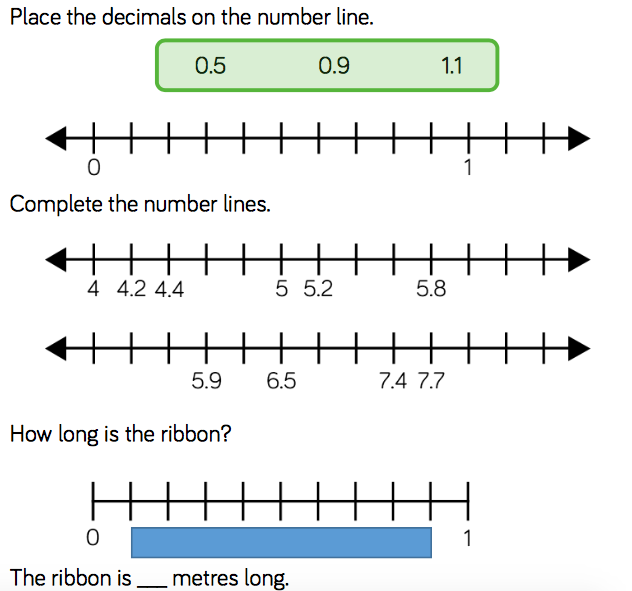 